东北大学2022年硕士研究生招生考试考试大纲科目代码：242；  科目名称：二外英语一、考试性质二外英语为俄语语言文学、日语语言文学、外国语言学及应用语言学（德语方向）专业硕士生入学考试的外语科目。考试对象为参加俄语语言文学、日语语言文学、外国语言学及应用语言学（德语方向）专业2022年全国硕士研究生入学考试的准考考生。二、考试形式与考试时间（一）考试形式：闭卷，笔试（二）考试时间：180分钟三、考查要点（一）阅读理解考查学生对英文篇章的理解能力，对主旨、细节等问题的分析、推论能力，要求学生在阅读短文的基础上回答问题。（二）翻译考查学生对英语、汉语文本理解能力、语言表达能力、英、汉互译能力。试题包含英译汉、汉译英两部分。（三）写作考查学生英文写作能力；要求学生根据题目要求撰写一篇不少于100词的英语作文，作文体裁包括英语记叙文、议论文、及书信等实用文体，考查语言综合运用能力、思辨能力、逻辑判断能力等。四、计算器使用要求本科目无需使用计算器、电子词典和纸质词典。附件1：试题导语参考Part I Reading ComprehensionSection A （30 points, 15 questions, 2 points each）Directions: There are 3 reading passages in this section. You will find several questions in each passage. For each question there are 4 choices marked A, B, C, and D. You should make the correct choice. Please write your answer on the Answer Sheet.Section B （20 points, 10 questions, 2 points each）Directions: In this part, there are two reading passages with ten questions or incomplete statements. Read the passages carefully. Then answer the questions or complete the statements in the fewest possible words. Please write your answers on the Answer Sheet.Part II Translation (30 points, 2 questions, 15 points each) Directions: This part is to test your ability to translate English into Chinese and to translate Chinese into English. After reading each paragraph, write your translation in the corresponding space on the Answer Sheet.Part III Composition (20 points) Directions: For this part, you are required to write a short essay on the topic of xxxxxxx. You should write at least 100 words following the outline given:Please write your composition on the Answer Sheet.    注：试题导语信息最终以试题命制为准附件2：参考书目信息赵雯.新通用大学英语1综合教程（第二版）.高等教育出版社，2018年.赵雯.新通用大学英语2综合教程（第二版）.高等教育出版社，2018年.赵雯.新通用大学英语3综合教程（第二版）.高等教育出版社，2018年.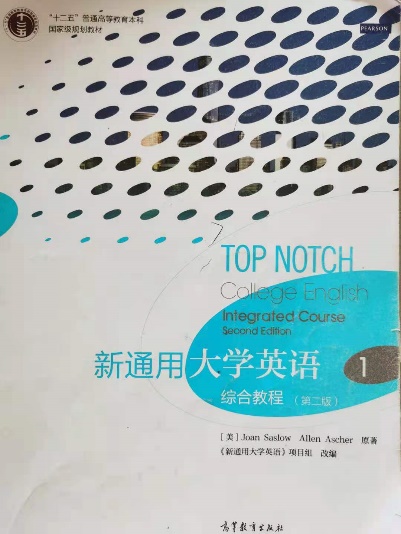 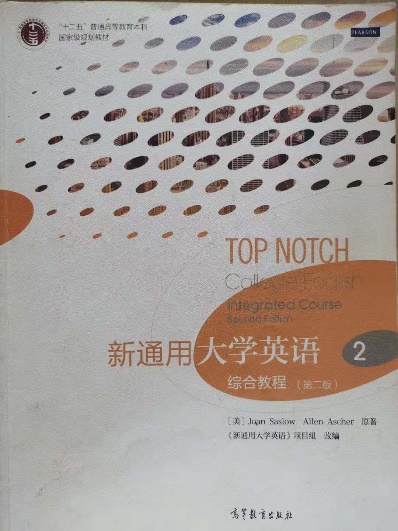 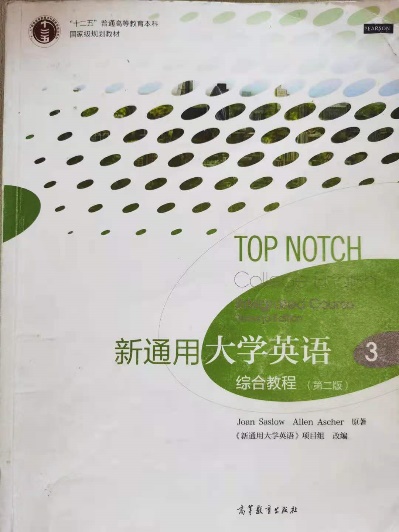 